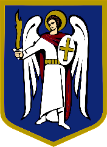 ДЕПУТАТКИЇВСЬКОЇ МІСЬКОЇ РАДИ IX СКЛИКАННЯ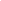 «31» березня 2021 р.                                                                                  №08/279/09/199-75Голові Святошинської районної в м. Києві державної адміністрації                                                                    Сергію ПАВЛОВСЬКОМУ  03115, м. Київ, просп. Перемоги, 97ДЕПУТАТСЬКЕ ЗВЕРНЕННЯШановний Сергію Анатолійовичу!Мені, як депутату Київської міської ради, відомо, що наразі на території району в межах заходів з весняного благоустрою територій тривають роботи з демонтажу та утилізації відпрацьованих автомобільних шин, які забруднюють екологічну систему, становлять загрозу та небезпеку для навколишнього середовища та здоров’я мешканців міста.  Проте, мешканці району скаржаться, що під час проведення зазначених заходів працівниками комунальних служб Святошинського району міста Києва, відбувається порушення благоустрою, руйнування зелених зон та знищення зелених насаджень, а також руйнуються перепони для паркування автотранспортних засобів на зелених зонах. Все це викликає обурення місцевих мешканців та дискредитує саму ідею захисту навколишнього середовища та покращення інфраструктури району.Враховуючи викладене, керуючись ст. ст. 11, 13 Закону України «Про статус депутатів місцевих рад»,  прошу: Вжити заходів щодо відновлення благоустрою на балансових територіях району після проведення робіт з демонтажу та утилізації відпрацьованих автомобільних шин.Опрацювати можливість вирішення питання належного захисту зелених зон на прибудинкових територіях житлових будинків району шляхом встановлення антипаркувальних засобів з метою обмеження заїзду автотранспортних засобів.Надати інформацію щодо процедури утилізації відпрацьованих автомобільних шин, прибраних з території району.  Про результати розгляду депутатського звернення та прийняте рішення повідомити мене за адресою: 03162, м. Київ, бульвар Ромена Роллана, 4 та через СЕД АСКОД у встановленому законом порядку.З повагоюДепутат Київської міської ради	                                             Олеся ЗУБРИЦЬКА           